London HECA Forum Committee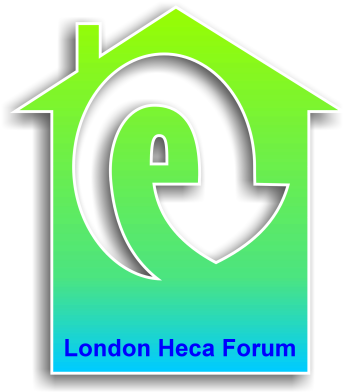 Wednesday 23rd July 201410.30-12.00Café 171Jerwood Space171 Union StreetLondonSE1 0LNAgendaWelcome and apologiesRegional updateConsultationsNICE Consultation responseFuel Poverty Strategy Consultation responseOther updatesEnd Fuel Poverty Coalition RE:NEW Procurement (provisional)GDHIFBig Energy Saving NetworkFinancesAutumn forum – date, venue & speakersAOB